Форму электронной трудовой книжки необходимо выбрать до конца года.УПФР в Краснослободском муниципальном районе РМ (межрайонное) напоминает, что всем работающим гражданам до 31 декабря 2020 года включительно необходимо подать письменное заявление работодателю в произвольной форме о ведении трудовой книжки в электронном виде или о сохранении бумажной трудовой книжки. Переход на электронную трудовую книжку (ЭТК) является добровольным. Сотрудники, выбравшие электронную трудовую книжку, получают бумажную трудовую на руки с соответствующей записью о сделанном выборе. При этом бумажная трудовая книжка не теряет своей силы и продолжает использоваться наравне с электронной, так как является источником сведений о трудовой деятельности до 2020 года. В настоящее время в электронной версии фиксируются только сведения начиная с 2020 года. Напомним, сейчас на рассмотрении в Госдуме находится проект федерального закона, который предусматривает для граждан возможность обратиться в органы ПФР с заявлением о включении в электронную трудовую книжку всех сведений о стаже за периоды до 1 января 2020 года. Тем работникам, кто оставит бумажную трудовую книжку, работодатель будет вносить сведения в оба документа - бумажный и электронный. Для работников, которые не подадут заявление в течение 2020 года, несмотря на то, что они трудоустроены, работодатель также продолжит вести трудовую книжку на бумаге. Гражданам, которые впервые устроятся на работу с 2021 года, все сведения о периодах работы изначально будут вестись только в электронном виде без оформления бумажной трудовой книжки. 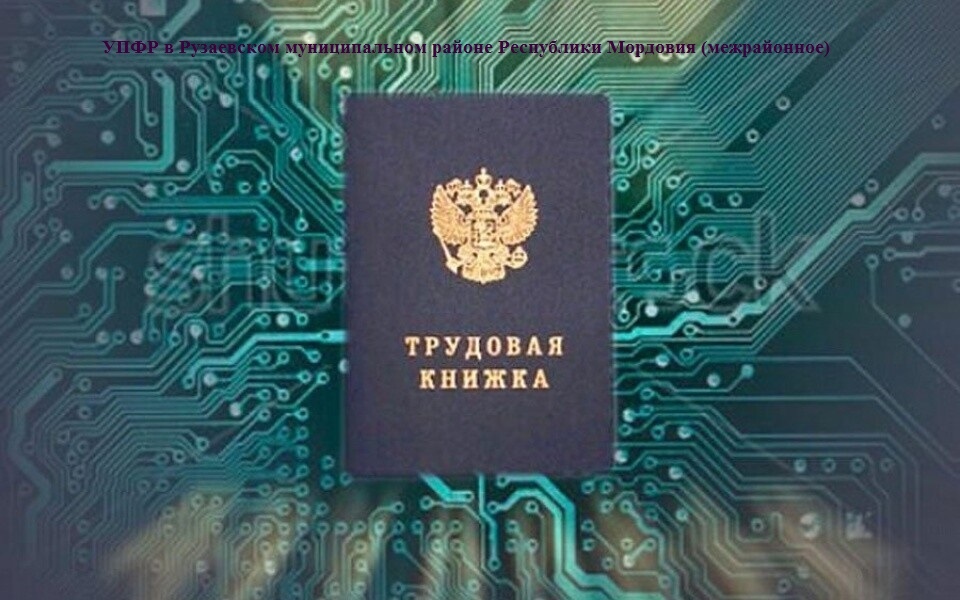 